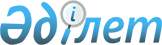 Қазақстан Республикасы Yкiметiнің 2002 жылғы 13 желтоқсандағы N 1311 қаулысына өзгерiстер мен толықтырулар енгізу туралы
					
			Күшін жойған
			
			
		
					Қазақстан Республикасы Үкіметінің 2004 жылғы 19 мамырдағы N 556 қаулысы. Қаулының күші жойылды - ҚР Үкіметінің 2005 жылғы 28 шілдедегі N 785 қаулысымен



      Қазақстан Республикасының Үкiметi қаулы етеді:




      1. "Облыстардың, Астана және Алматы қалаларының тәртіптiк кеңестерінің кейбiр мәселелерi" туралы Қазақстан Республикасы Үкiметiнiң 2002 жылғы 13 желтоқсандағы N 1311 
 қаулысына 
 мынадай өзгерiстер мен толықтырулар енгiзілсiн:



      көрсетiлген қаулымен бекiтілген Облыстың, Астана және Алматы қалаларының тәртіптік кеңесi туралы үлгi ережеде:



      мәтiнде "Комиссия", "Комиссияның", "Комиссиямен", "Комиссияны" деген сөздер тиiсiнше "Агенттiк", "Агенттiктiң, "Агенттікпен", "Агенттіктi" деген сөздермен ауыстырылсын;



      1-тармақтағы "Қазақстан Республикасы Президентiнiң жанындағы Сыбайлас жемқорлыққа қарсы күрес және мемлекеттік қызметшiлердiң қызметтiк этиканы сақтауы мәселелерi жөніндегi комиссия (бұдан әрi - Комиссия)" деген сөздер "Қазақстан Республикасының Мемлекеттік қызмет iстерi жөнiндегi агенттiгi (бұдан әрі - Агенттiк)" деген сөздермен ауыстырылсын, "үйлестiретiн" деген сөзден кейiн ", бақылайтын және тексеретiн" деген сөздермен толықтырылсын;



      3-тармақта:



      1) тармақшада:



      "мен ұйымдар" деген сөздер алынып тасталсын;



      "(бұдан әрi - мемлекеттiк органдар)" деген сөздерден кейiн "және мемлекеттік ұйымдар" деген сөздермен толықтырылсын;



      3) тармақшада "Комиссияның" деген сөздiң алдынан "Қазақстан Республикасы Президентiнiң жанындағы Сыбайлас жемқорлыққа қарсы күрес және мемлекеттiк қызметшілердің қызметтiк этиканы сақтауы мәселелерi жөніндегi комиссияның және" деген сөздермен толықтырылсын;



      5) тармақша алынып тасталсын;



      4-тармақта:



      бiрiншi абзацта:



      "7" деген сан алынып тасталсын;



      мынадай мазмұндағы сөйлеммен толықтырылсын:



      "Кеңес мүшелерінің саны тақ болуға және 7 адамнан кем болмауға тиiс.";



      екiншi абзацтағы "Қазақстан Республикасы Президентiнiң Әкiмшiлiгi Басшысымен" деген сөздер "Aгeнттік төрағасымен" деген сөздермен ауыстырылсын;



      төртiншi абзацтағы "төрағасының" деген сөз өзгерiссiз қалдырылсын;



      8-тармақта:



      6) тармақшадағы "Қазақстан Республикасы Мемлекеттік қызмет iстерi жөнiндегi агенттiгiнiң" деген сөздер "Агенттiктiң" деген сөзбен ауыстырылсын;



      мынадай мазмұндағы 8-1-тармақпен толықтырылсын:



      "8-1. Кеңестiң жұмыс органы өз құзыретi шегiнде Кеңес төрағасының өкiмiмен тексерулер жүргізедi, осы Ереженiң 9-тармағында көрсетілген адамдарға қатысты тәртіптiк iстердi қарау үшiн материалдар дайындайды және Кеңес алдында тұрған мiндеттердi қамтамасыз ету үшiн өзге де функцияларды жүзеге асырады.";



      9-тармақтағы "С (С-1, С-2, С-3 санаттарының, орталық атқарушы және өзге де орталық мемлекеттiк органдар, олардың ведомстволарының қызметшiлерiнен басқа), D және E санаттары топтарының" деген сөздер "орталық мемлекеттiк органдардың аумақтық бөлiмшелерiнiң және жергiлiктi сот кеңселерiнiң (басшылар мен олардың орынбасарларынан басқа), жергілiктi бюджеттен қаржыландырылатын мемлекеттік органдардың" деген сөздермен ауыстырылсын;



      10-тармақ "Комиссияның" деген сөздiң алдынан "Қазақстан Республикасы Президентiнiң жанындағы Сыбайлас жемқорлыққа қарсы күрес және мемлекеттiк қызметшiлердің қызметтiк этиканы сақтауы мәселелерi жөнiндегi комиссияның және" деген сөздермен толықтырылсын;



      11-тармақта:



      бiрiншi абзацтағы "үш апта" деген сөздер "екi аптаға дейiнгi" деген сөздермен ауыстырылсын;



      екiншi абзац мынадай редакцияда жазылсын:



      "Кеңестiң отырысында тәртiптiк iстi қарағанға дейiн оның хатшылығымен алдын-ала бiр айға дейiнгi мерзiмде iске қатысты мән-жайлар мен мәлiметтер зерделенетiн тексеру жүргiзiледi, тәртiптiк жауапкершілiкке тартылатын адамдардан жазбаша түсiнiктемелер талап етіледi, ал Кеңестiң отырысында тәртіптiк iстi қарау, әдетте, олардың қатысуымен өтедi.";



      12-тармақтың 1) тармақшасы мынадай редакцияда жазылсын:



      "1) мемлекеттiк органдар мен мемлекеттік ұйымдардың басшыларына осы Ереженiң 9-тармағында көрсетілген адамдарға тиiстi тәртіптiк жаза қолдануды ұсынады;";



      14-тармақтағы "сотқа" деген сөз алынып тасталсын.




      2. Осы қаулы қол қойылған күнінен бастап күшіне енеді.

      

Қазақстан Республикасының




      Премьер-Министрi


					© 2012. Қазақстан Республикасы Әділет министрлігінің «Қазақстан Республикасының Заңнама және құқықтық ақпарат институты» ШЖҚ РМК
				